5.4. Die Satzgruppe des Pythagoras5.4.1. Stücke am rechtwinkligen DreieckDie längste Seite in einem rechtwinkligen Dreieck ist die HYPOTENUSE. Sie liegt dem rechten Winkel gegenüber.Die beiden kürzeren Seiten in einem rechtwinkligen Dreieck heißen KATHETEN.Die Höhe hc teilt die Hypotenuse in die HYPOTENUSENABSCHNITTE p und q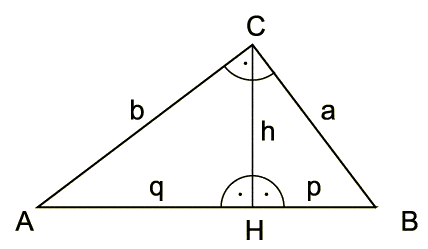 